SVHS/JCTA/SVTA/JCIB PTSA Monthly Newslettera WELCOME MESSAGE FROM YOUR PTSA PRESIDENTGreetings fellow MOUNTIES!! This is my first welcome letter as the incoming PTSA President and I am very excited about the school year! First, I want to warmly welcome all new incoming families to Shades Valley. remember back to my eldest’s first year at JCIB/SVTA and I can’t believe my youngest is now entering 9th grade. Time really does fly by! It seems like yesterday we were worrying about new teachers, school supply lists and wondering if our neighborhood school was going to be a good experience or not. All of my concern was soon washed away as we became part of one of the best communities of families, teachers and staff in all of Shades Valley.. Mark your calendars! Next OPEN PTSA Board Meeting will be September 10th in the school library at 6pm.We will be discussing my meetings with the County Council of PTA’s and the school principal, Dr. Marsh.New Committees! Fundraising! Reflections Program!CommitteesWe will be starting two new committees this year. If you are interested in becoming a member, please let us know.They are:Reflections Arts ProgramGrant WritingI just want to say a "Big Thank you!" to those parents that joined PTSA and and if you haven’t joined yet, please do! I look forward to making our school a "Legacy" again with all of you!WE want to wish our football team and volleyball teams well at their games!Aug 25th – JV/V Volleyball @ Hewitt-TrussvilleAug 26th – Varsity Volleyball @ Husky TournamentAug 28th – Jr. Varsity @ MidfieldAug30th – Football @ Jackson-Olin Aug 31st – Varsity Volleyball @ BriarwoodAug 31st – Jr. Varsity Volleyball @ Oak Mtn. TournamentSept. 1st – Varsity Volleyball @ Briarwood Serve-Off TournamentOpen House is August 28th on the Main Campus.There will be Food Trucks serving at 4:45pm. Part of the proceeds will go to SVHS.This Open House will be a Meet & Greet Style.PTSA will have a table set up with our Welcome Packets.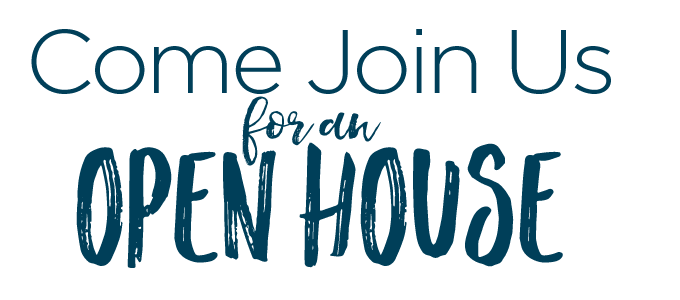 Thank you all who attended College Night! For those that did not make it to College Night...we had practically all of the Alabama Colleges/Universities, the National Guard, Marines, 2 Mississippi Universities, a Georgia University and the Aveda Institute present. Below are graduation information flyers that were given also for our 2019 Seniors!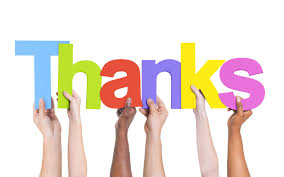 We are publishing our NEW WEBSITE!Be sure to check it out:Shadesvalleyhighptsa.digitalpto.comFundraisers will be starting soon!Our Membership Drive will be continuing until December 5th.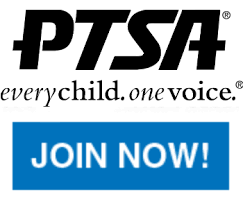 AS you may already know, we’re starting the school year off in a challenging position. Your memberships, donations, and fundraising participation is so important to help fund upcoming assembilies, events, supplies, technology and more for our kids this year. We want to give a BIG Thank you to all of you who have already purchased PTSA memberships!!!